4.4. Program detailsandtheindividualgrade/marksobtained:7. CERTIFICATION OF THE SUPPLEMENT7.1. Date				:7.2. Name andSignature			:Ümit Serdaroğlu7.3. Capacity				: Registrar7.4. Officialstamporseal		:8. INFORMATION ON THE NATIONAL HIGHER EDUCATION SYSTEMThebasicstructure of the North CyprusEducationSystemconsists of four main stages as pre-schooleducation, primaryeducation, secondaryeducationandhighereducation.Pre-schooleducationconsists of non-compulsoryprogramswhereasprimaryeducation is a compulsory 8 year program forallchildrenbeginningfromtheage of 6. Thesecondaryeducationsystemincludes “General High Schools” and “Vocationaland Technical High Schools”.TheHigherEducationSystem in North Cyprus is regulatedbytheHigherEducation Planning, Evaluation, AccreditationandCoordinationCouncil (YükseköğretimPlanlama,Denetleme,AkreditasyonveKoordinasyonKurulu – YÖDAK). Established in 1988, theCouncilregulatestheactivities of highereducationinstitutionswithrespecttoresearch, governing, planningandorganization. Thehighereducationinstitutionsareestablishedwithintheframework of theHigherEducationLaw. Allprograms of highereducationshould be accreditedby YÖDAK.Highereducation in North Cypruscomprisesall post-secondaryhighereducationprogrammes, consisting of short, first, second, andthirdcycledegrees in terms of terminology of the Bologna Process. Thestructure of North Cyprushighereducationdegrees is based on a two-tiersystem, exceptfordentistry, pharmacy, medicineandveterinarymedicineprogrammeswhichhave a one-tiersystem. Theduration of theseone-tierprogrammes is fiveyearsexceptformedicinewhichlastssixyears. Thequalifications in theseone-tierprogrammesareequivalenttothefirstcycle (bachelordegree) plussecondarycycle (masterdegree) degree. Undergraduatelevel of studyconsists of shortcycle (associatedegree) - (önlisansderecesi) andfirstcycle (bachelordegree) - (lisansderecesi) degreeswhichareawardedafterthesuccessfulcompletion of full-time two-yearandfour-yearstudyprogrammes, respectively.Graduatelevel of studyconsists of secondcycle (masterdegree) – (yükseklisansderecesi) andthirdcycle (doctorate) – (doktoraderecesi) degreeprogrammes. Second cycle is dividedintotwosub-typesnamed as masterwithoutthesisandmasterwiththesis. Master programmeswithoutthesisconsists of coursesandsemesterproject. Themasterprogrammeswith a thesisconsist of courses, a seminar, and a thesis. Third cycle (doctorate) degreeprogrammesconsist of completion of courses, passing a qualifyingexaminationand a doctoralthesis. Specializations in dentistry, accepted as equivalenttothirdcycleprogrammesarecarriedoutwithinthefaculties of dentistry. Specialization in medicine, accepted as equivalenttothirdcycleprogrammesarecarriedoutwithinthefaculties of medicine, anduniversityhospitalsandtraininghospitalsoperatedbytheMinistry of Health.Universitiesconsist of graduateschools (institutes) offeringsecondcycle (masterdegree) andthirdcycle (doctorate) degreeprogrammes, facultiesofferingfirstcycle (bachelordegree) programmes, four-yearhigherschoolsofferingfirstcycle (bachelordegree) degreeprogrammeswith a vocationalemphasisandtwo-yearvocationalschoolsofferingshortcycle (associatedegree) degreeprogrammes of strictlyvocationalnature. Second cycledegreeholdersmayapplytothirdcycleprogrammesiftheirperformance at thefirstcycledegreelevel is exceptionallyhighandtheirnationalcentralGraduateEducationEntranceExamination (ALES) score is alsohighandtheirapplication is approved. Thedoctoraldegree is conferredsubjectto at leastonepublication in a citedandrefereedjournal.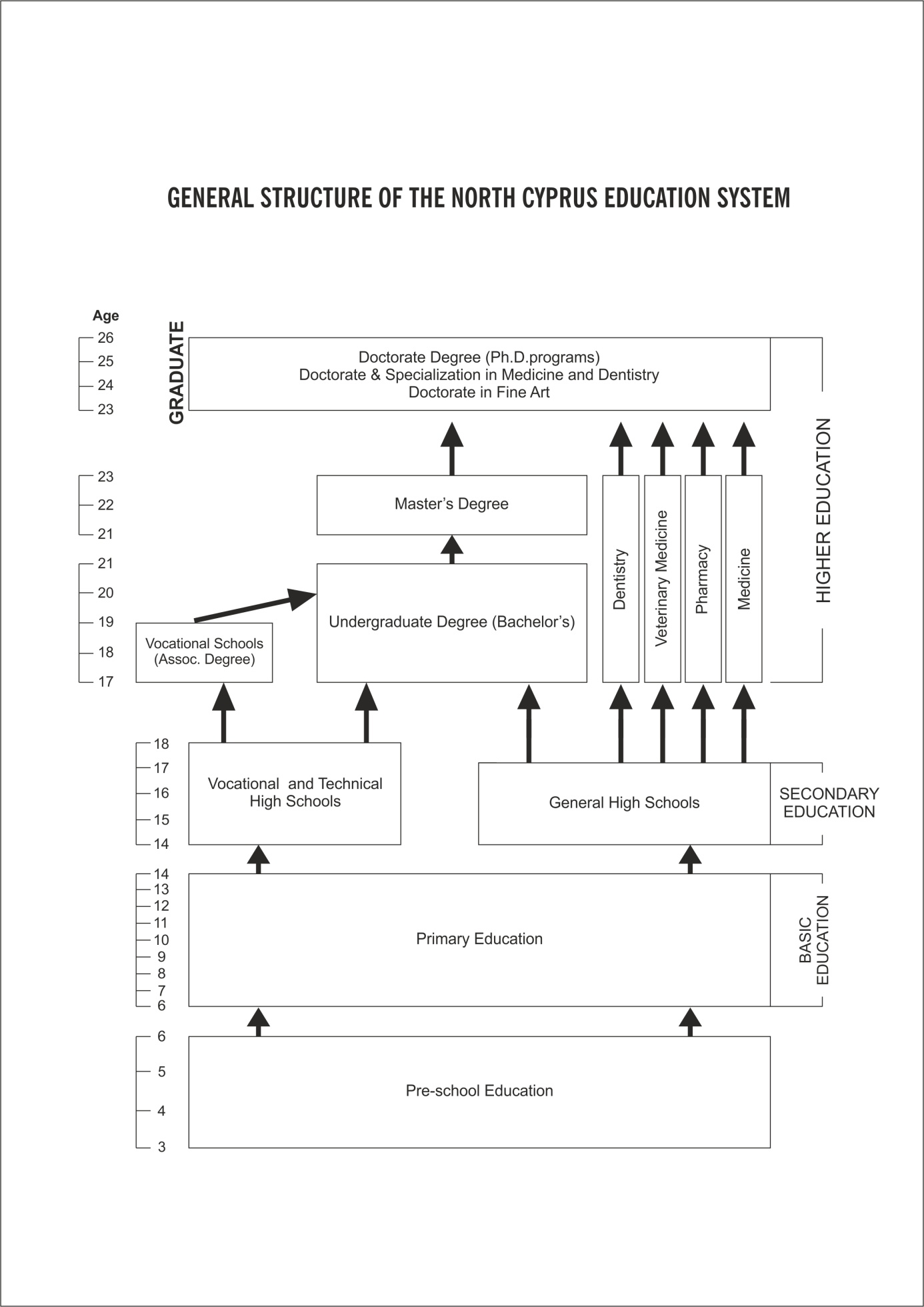 Diploma No:Diploma Date: Diploma Date: 1.INFORMATION IDENTIFYING THE HOLDER OF THE QUALIFICATION1.INFORMATION IDENTIFYING THE HOLDER OF THE QUALIFICATION1.INFORMATION IDENTIFYING THE HOLDER OF THE QUALIFICATION1.1. Family name(s):1.2. Given name(s):1.1. Family name(s):1.2. Given name(s):1.3. Placeanddate of birth:1.4. Studentidentificationnumber:2. INFORMATION IDENTIFYING THE QUALIFICATION2. INFORMATION IDENTIFYING THE QUALIFICATION2. INFORMATION IDENTIFYING THE QUALIFICATION2.1. Name of thequalificationand (ifapplicable) thetitleconferredASSOCIATE DEGREEOF ANESTHESIA A.D.2.2. Main field(s) of studyforqualification	ANESTHESIA2.3. Name andstatus of awardinginstitutionYAKIN DOĞU ÜNİVERSİTESİ, PRIVATE UNIVERSITY2.1. Name of thequalificationand (ifapplicable) thetitleconferredASSOCIATE DEGREEOF ANESTHESIA A.D.2.2. Main field(s) of studyforqualification	ANESTHESIA2.3. Name andstatus of awardinginstitutionYAKIN DOĞU ÜNİVERSİTESİ, PRIVATE UNIVERSITY2.4. Name andtype of institutionadministeringstudiesSAME AS 2.3.2.5. Language(s) of instruction/examinationsTURKISH3. INFORMATION ON THE LEVEL OF THE QUALIFICATION3. INFORMATION ON THE LEVEL OF THE QUALIFICATION3. INFORMATION ON THE LEVEL OF THE QUALIFICATION3.1. Level of qualificationFirst Cycle (Associate’sDegree)3.1. Level of qualificationFirst Cycle (Associate’sDegree)3.2. Officiallength of program Normally 2 Years, 2 semestersperyear, 16 weekspersemester3.3. Access requirement(s)	Admission of Turkishnationalitiestohighereducation is based on a nation-wideStudentSelectionExamination (ÖSS) administeredbytheHigherEducationCouncil of Turkey (YÖK). Admission of TurkishRepublic of NorthernCyprusnationals is based on theNear East UniversityEntranceandPlacementExamforTurkishCypriots. Admission of foreignstudents is based on theirhighschoolcredentials. Proof of English languageproficiency is alsorequired.3.3. Access requirement(s)	Admission of Turkishnationalitiestohighereducation is based on a nation-wideStudentSelectionExamination (ÖSS) administeredbytheHigherEducationCouncil of Turkey (YÖK). Admission of TurkishRepublic of NorthernCyprusnationals is based on theNear East UniversityEntranceandPlacementExamforTurkishCypriots. Admission of foreignstudents is based on theirhighschoolcredentials. Proof of English languageproficiency is alsorequired.3.3. Access requirement(s)	Admission of Turkishnationalitiestohighereducation is based on a nation-wideStudentSelectionExamination (ÖSS) administeredbytheHigherEducationCouncil of Turkey (YÖK). Admission of TurkishRepublic of NorthernCyprusnationals is based on theNear East UniversityEntranceandPlacementExamforTurkishCypriots. Admission of foreignstudents is based on theirhighschoolcredentials. Proof of English languageproficiency is alsorequired.4. INFORMATION ON THE CONTENTS AND RESULTS GAINED4. INFORMATION ON THE CONTENTS AND RESULTS GAINED4. INFORMATION ON THE CONTENTS AND RESULTS GAINED4.1. Mode of study	Full-Time4.1. Mode of study	Full-Time4.2. Programmerequirements	A student is requiredtohave a minimum CGPA of 2.OO/4.00 andnofailinggrades (below DD).4.3. Objectives	Educateandtrainstudentstodemonstrateabilitytoresearch, analyzeandpresentscientificandtechnologicalconceptsand data in a preciseandlogicalmanner; knowledgeandunderstandingthefunctionsandoperations of theindustry; knowledgeorthescientificandtechnologicalfactorsinvolved in thesectorandabilitytointegrateandapplysuchknowledge in themanagement of operationalactivities; abilitytoadaptprofessionally in a rapidlychangingsociety; theirperspectiveswithrespecttosocialissues, responsibilitiesandethics.4.3. Objectives	Educateandtrainstudentstodemonstrateabilitytoresearch, analyzeandpresentscientificandtechnologicalconceptsand data in a preciseandlogicalmanner; knowledgeandunderstandingthefunctionsandoperations of theindustry; knowledgeorthescientificandtechnologicalfactorsinvolved in thesectorandabilitytointegrateandapplysuchknowledge in themanagement of operationalactivities; abilitytoadaptprofessionally in a rapidlychangingsociety; theirperspectiveswithrespecttosocialissues, responsibilitiesandethics.4.4. Programmedetailsandtheindividualgrades/marksobtainedPleaseseethenextpage.4.5. Gradingscheme, gradetranslationandgradedistributionguidance:Foreachcoursetaken, thestudent is assignedone of thefollowinggradesbythecourseteacher. ForA.Sc.,B.Sc. or B.A. degrees, studentsmustobtain at least DD or S fromeachcourseandhave a GGPA of not lessthan 2.00 out of 4.00 andhavecompletedallthecoursesandsummerpractices in the program. Forgraduatedegrees, studentsmustobtain at least CC or S fromeachcourseforM.Sc. and M.A., at least BB forPh.D. Theyalsoneedtohave a GCPA of 3.00 tograduate. Thestudent’sstanding is calculated in the form of a Graduate Point Average (GPA) andCumulative Grade Point (CGPA) and is announced at theend of eachsemesterbytheRegistrar’s Office. The total creditpointsfor a courseareobtainedbymultiplyingthecoefficient of the final gradebythecredithours. Inordertoobtainthe GPA foranygivensemester, the total creditpointsaredividedbythe total credithours. Theaveragesaregivenuptotwodecimalpoints. Studentswhoobtain a CGPA of 3.00-3.49 at theend of a semesterareconsidered as “HonourStudents” andthosewhoobtain a CGPA of 3.50-4.00 at theend of a semesterareconsidered as “High HonourStudents” andthis is recorded in theiracademicreport. Thelettergrades, thequalitypointequivalentsare:Percentage        Course Coefficient	Grade	                                    Percentage        Course Coefficient	Grade90-100		4		AA	                                                70-74		2		CC85-89		3.5		BA	                                                60-69		1.5		DC80-84		3		BB	                                                50-59		1		DD75-79		2.5		CB	                                    49 and below                  0                                     FFl- IncompleteS- SatisfactoryCompletion, U-Unsatisfactory, NA-NeverAttended,E-Exempted, W–Withdrawn4.5. Gradingscheme, gradetranslationandgradedistributionguidance:Foreachcoursetaken, thestudent is assignedone of thefollowinggradesbythecourseteacher. ForA.Sc.,B.Sc. or B.A. degrees, studentsmustobtain at least DD or S fromeachcourseandhave a GGPA of not lessthan 2.00 out of 4.00 andhavecompletedallthecoursesandsummerpractices in the program. Forgraduatedegrees, studentsmustobtain at least CC or S fromeachcourseforM.Sc. and M.A., at least BB forPh.D. Theyalsoneedtohave a GCPA of 3.00 tograduate. Thestudent’sstanding is calculated in the form of a Graduate Point Average (GPA) andCumulative Grade Point (CGPA) and is announced at theend of eachsemesterbytheRegistrar’s Office. The total creditpointsfor a courseareobtainedbymultiplyingthecoefficient of the final gradebythecredithours. Inordertoobtainthe GPA foranygivensemester, the total creditpointsaredividedbythe total credithours. Theaveragesaregivenuptotwodecimalpoints. Studentswhoobtain a CGPA of 3.00-3.49 at theend of a semesterareconsidered as “HonourStudents” andthosewhoobtain a CGPA of 3.50-4.00 at theend of a semesterareconsidered as “High HonourStudents” andthis is recorded in theiracademicreport. Thelettergrades, thequalitypointequivalentsare:Percentage        Course Coefficient	Grade	                                    Percentage        Course Coefficient	Grade90-100		4		AA	                                                70-74		2		CC85-89		3.5		BA	                                                60-69		1.5		DC80-84		3		BB	                                                50-59		1		DD75-79		2.5		CB	                                    49 and below                  0                                     FFl- IncompleteS- SatisfactoryCompletion, U-Unsatisfactory, NA-NeverAttended,E-Exempted, W–Withdrawn4.5. Gradingscheme, gradetranslationandgradedistributionguidance:Foreachcoursetaken, thestudent is assignedone of thefollowinggradesbythecourseteacher. ForA.Sc.,B.Sc. or B.A. degrees, studentsmustobtain at least DD or S fromeachcourseandhave a GGPA of not lessthan 2.00 out of 4.00 andhavecompletedallthecoursesandsummerpractices in the program. Forgraduatedegrees, studentsmustobtain at least CC or S fromeachcourseforM.Sc. and M.A., at least BB forPh.D. Theyalsoneedtohave a GCPA of 3.00 tograduate. Thestudent’sstanding is calculated in the form of a Graduate Point Average (GPA) andCumulative Grade Point (CGPA) and is announced at theend of eachsemesterbytheRegistrar’s Office. The total creditpointsfor a courseareobtainedbymultiplyingthecoefficient of the final gradebythecredithours. Inordertoobtainthe GPA foranygivensemester, the total creditpointsaredividedbythe total credithours. Theaveragesaregivenuptotwodecimalpoints. Studentswhoobtain a CGPA of 3.00-3.49 at theend of a semesterareconsidered as “HonourStudents” andthosewhoobtain a CGPA of 3.50-4.00 at theend of a semesterareconsidered as “High HonourStudents” andthis is recorded in theiracademicreport. Thelettergrades, thequalitypointequivalentsare:Percentage        Course Coefficient	Grade	                                    Percentage        Course Coefficient	Grade90-100		4		AA	                                                70-74		2		CC85-89		3.5		BA	                                                60-69		1.5		DC80-84		3		BB	                                                50-59		1		DD75-79		2.5		CB	                                    49 and below                  0                                     FFl- IncompleteS- SatisfactoryCompletion, U-Unsatisfactory, NA-NeverAttended,E-Exempted, W–Withdrawn4.6Overall classification of theaward	CGPA: ……../4.004.6Overall classification of theaward	CGPA: ……../4.004.6Overall classification of theaward	CGPA: ……../4.005. INFORMATION ON THE FUNCTION OF THE QUALIFICATION5. INFORMATION ON THE FUNCTION OF THE QUALIFICATION5. INFORMATION ON THE FUNCTION OF THE QUALIFICATION5.1. Access tofurtherstudy		May applytosecondcycleprogrammes.5.2. Professional statusconferredThisdegreeenablesthegraduatestoexercisetheprofession.	5.2. Professional statusconferredThisdegreeenablesthegraduatestoexercisetheprofession.	6. ADDITIONAL INFORMATION6. ADDITIONAL INFORMATION6. ADDITIONAL INFORMATION6. 1. Additionalinformation	6.2. SourcesforfurtherinformationFaculty web sitehttp://www.neu.edu.tr/en/node/6202Department web site	http://english.neu.edu.tr/node/304University web site	http://www.neu.edu.trTheCouncil of HigherEducation of Turkey	 http://www.yok.gov.trHigherEducation Planning, Evaluation AccreditationandCoordination of North CyprusCouncil Web site	http://www.ncyodak.org6.2. SourcesforfurtherinformationFaculty web sitehttp://www.neu.edu.tr/en/node/6202Department web site	http://english.neu.edu.tr/node/304University web site	http://www.neu.edu.trTheCouncil of HigherEducation of Turkey	 http://www.yok.gov.trHigherEducation Planning, Evaluation AccreditationandCoordination of North CyprusCouncil Web site	http://www.ncyodak.org1 ( 1stSemester) ( 1stSemester) ( 1stSemester)2( 2ndSemester)Course CodeCourse NameCourse NameCourse NameCRECTSStatusGradeCourse CodeCourse NameCRECTSStatusGradeAIT 101Atatürk’s Principles & History of Turkish Revolution IAtatürk’s Principles & History of Turkish Revolution IAtatürk’s Principles & History of Turkish Revolution I22CompulsorySMO 102Diseases Knowledge 22CompulsoryBİL  101Computer IComputer IComputer I34CompulsorySMO 104Physiology22CompulsoryİNG101 English IEnglish IEnglish I33CompulsoryANS 102AnesthesiaPharmacology II33CompulsorySMO 101Medical TerminologyMedical TerminologyMedical Terminology23CompulsoryANS 104AnesthesiaDevices33CompulsorySMO 105Basic MathematicsBasic MathematicsBasic Mathematics33CompulsoryANS106Anesthesia Practices  144CompulsorySMO 109Basic First AidBasic First AidBasic First Aid33CompulsoryANS 108Anesthesia-Reanimation I44CompulsorySMO 111Basic AnatomyBasic AnatomyBasic Anatomy33CompulsoryANS150SummerInternship (30 WorkingDays)01CompulsorySMO 111Basic AnatomyBasic AnatomyBasic Anatomy33CompulsoryKMB 102Clinical Microbiology34CompulsoryANS 103Introduction to AnesthesiaIntroduction to AnesthesiaIntroduction to Anesthesia33CompulsoryAİT102Atatürk’s Principles & History of Turkish Revolution II22CompulsoryANS 101AnesthesiaPharmacology IAnesthesiaPharmacology IAnesthesiaPharmacology I22CompulsoryTUR102Turkish Language II22CompulsoryTUR101Turkish Language ITurkish Language ITurkish Language I22CompulsoryİNG102English II33CompulsoryKAR100Kariyer PlanlamaKariyer PlanlamaKariyer Planlama02Compulsory263028303 ( 3rdSemester) ( 3rdSemester) ( 3rdSemester)4( 4thSemester)Course CodeCourse NameCourse NameCourse NameCRECTSStatusGradeCourse CodeCourse NameCRECTSStatusGradeANS 201AnesthesiaPharmacology III AnesthesiaPharmacology III AnesthesiaPharmacology III 33CompulsorySMO 202Public Health34CompulsoryANS 203AnesthesiaPractices IIAnesthesiaPractices IIAnesthesiaPractices II710CompulsorySMO 204Professional Ethics 34CompulsoryANS 205Anesthesia-Reanimation IIAnesthesia-Reanimation IIAnesthesia-Reanimation II1414CompulsorySMO 206Health Services Management34CompulsorySMO 201Measurement and EvaluationMeasurement and EvaluationMeasurement and Evaluation33CompulsorySMO 208 Rational Drug Use11CompulsorySM0210Quality in Health Services34CompulsoryANS 204Anesthesia-Reanimation III66CompulsoryANRE 206AnesthesiaPractices III77Compulsory27302630TOTALCREDITS 107    -  ECTS 120TOTALCREDITS 107    -  ECTS 120TOTALCREDITS 107    -  ECTS 120TOTALCREDITS 107    -  ECTS 120TOTALCREDITS 107    -  ECTS 120TOTALCREDITS 107    -  ECTS 120TOTALCREDITS 107    -  ECTS 120TOTALCREDITS 107    -  ECTS 120TOTALCREDITS 107    -  ECTS 120TOTALCREDITS 107    -  ECTS 120TOTALCREDITS 107    -  ECTS 120TOTALCREDITS 107    -  ECTS 120TOTALCREDITS 107    -  ECTS 120